Skriveøvelse: MiljøbeskrivelseVærd at vide: Denne øvelse har til formål at øge jeres fokus på beskrivelser af miljøet i jeres novelle. Ligeledes har den til formål at hjælpe jer til at bruge beskrivende ord, der kan hjælpe læseren til at fornemme stemningen i novellen. Opgave: Nedenfor er der forskellige billeder af forskellige miljøer. I skal skrive 8 beskrivelser (gerne med tillægsord) om hvad I ser på billedet.Herefter skal I skrive 4 følelser, som I forestiller jer at man kunne have hvis man befandt sig i dette miljø. Skoven: 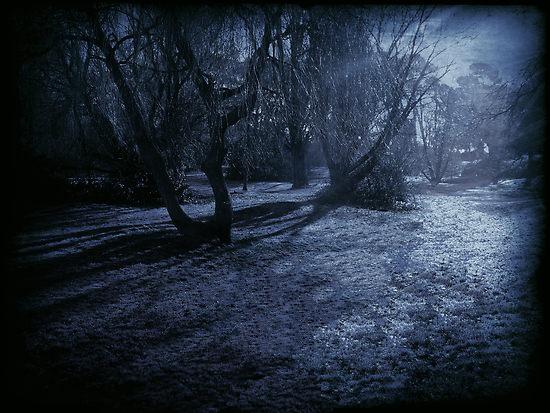 8 beskrivelser af miljøet: 4 beskrivelser af følelser forbundet med miljøet: 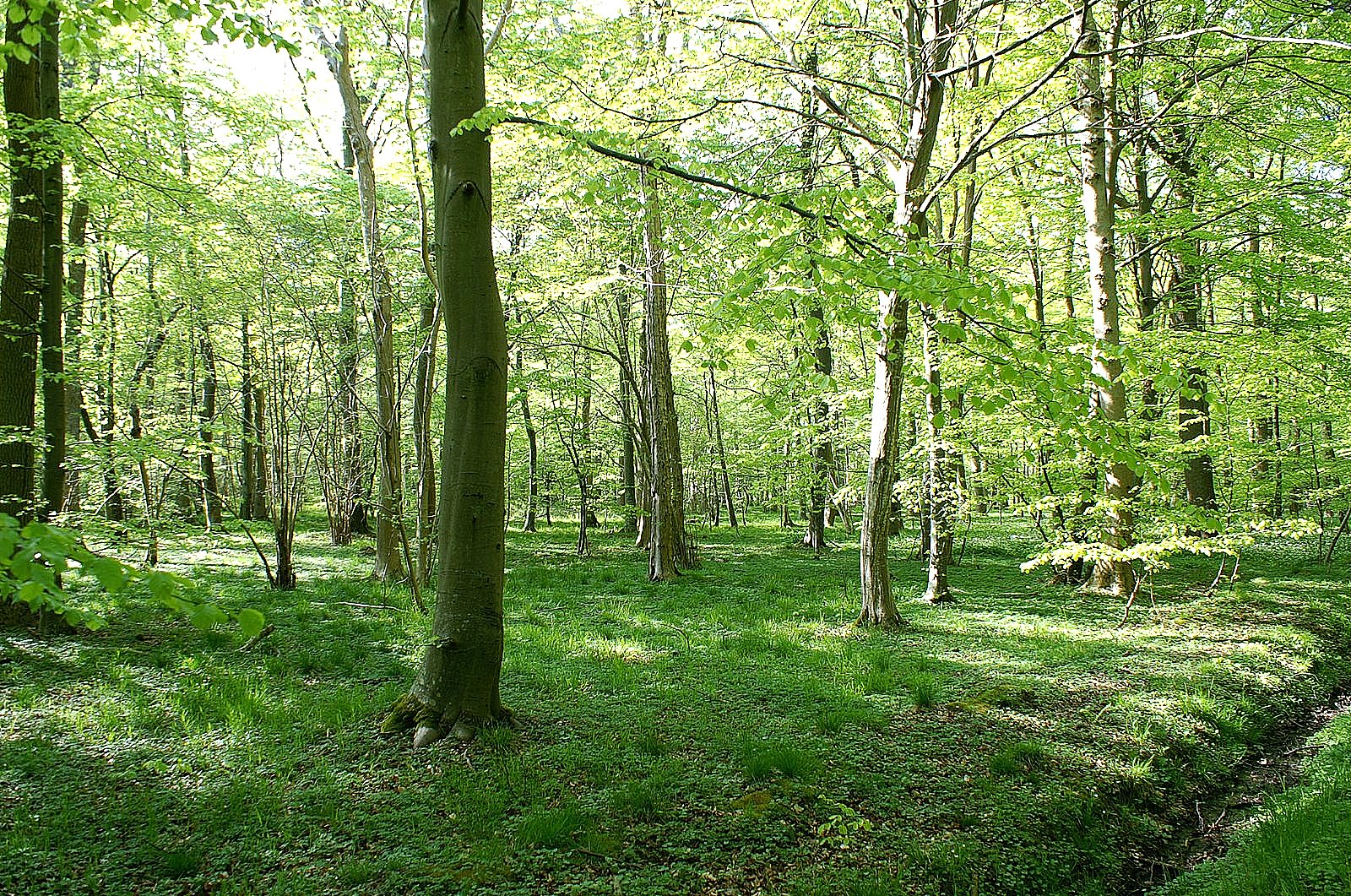 8 beskrivelser af miljøet: 4 beskrivelser af følelser forbundet med miljøet: Byen: 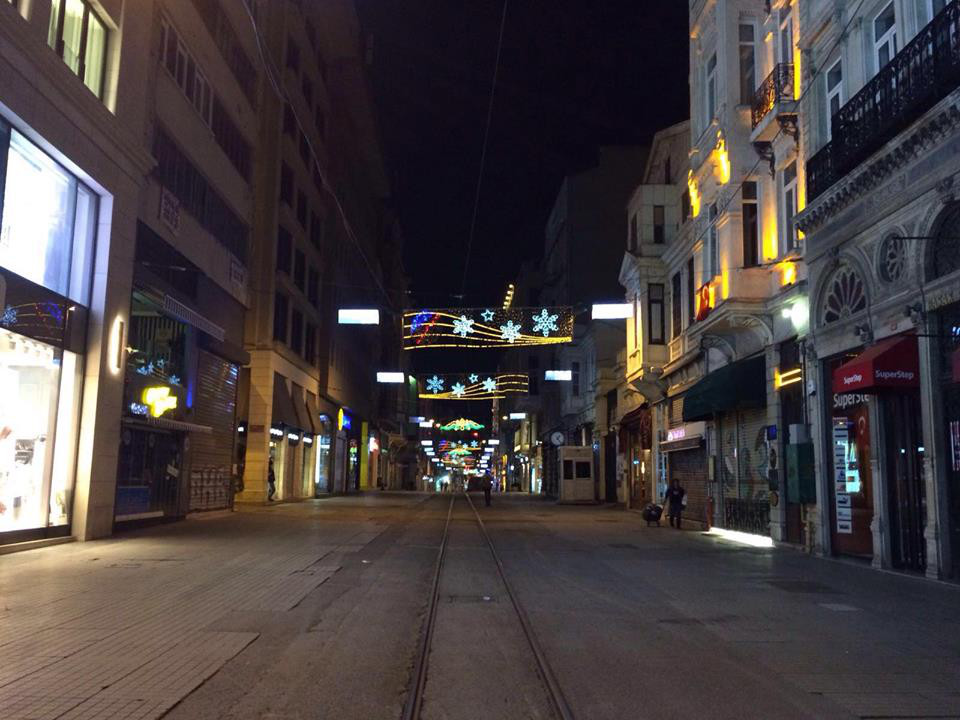 8 beskrivelser af miljøet: 4 beskrivelser af følelser forbundet med miljøet: Skolegården: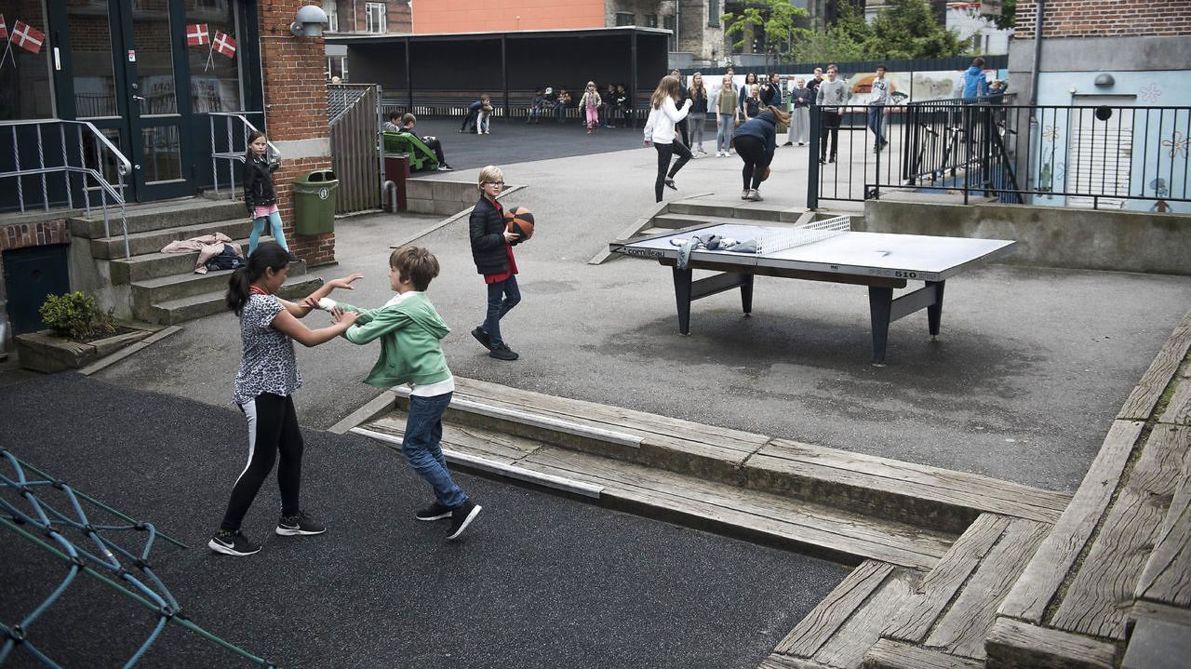 8 beskrivelser af miljøet: 4 beskrivelser af følelser forbundet med miljøet: 